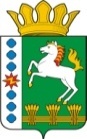 КОНТРОЛЬНО-СЧЕТНЫЙ ОРГАН ШАРЫПОВСКОГО РАЙОНАКрасноярского краяЗаключениена проект Решения Шушенского  сельского Совета депутатов «О внесении изменений в Решение Шушенского сельского Совета депутатов от 15.12.2016  № 47 «О бюджете поселения на 2017 год и плановый период 2018-2019 годов»        12 мая  2017 год 						                                   № 45Настоящее экспертное заключение подготовлено Контрольно – счетным органом Шарыповского района на основании ст. 157 Бюджетного  кодекса Российской Федерации, ст. 9 Федерального закона от 07.02.2011 № 6-ФЗ «Об общих принципах организации и деятельности контрольно – счетных органов субъектов Российской Федерации и муниципальных образований», ст. 5 Решения Шарыповского районного Совета депутатов от 20.09.2012 № 31/289р «О внесении изменений и дополнений в Решение Шарыповского районного Совета депутатов от 21.06.2012 № 28/272р «О создании Контрольно – счетного органа Шарыповского района» (в ред. от 20.03.2014 № 46/536р, от 25.09.2014 № 51/573р) и в соответствии со стандартом организации деятельности Контрольно – счетного органа Шарыповского района СОД 2 «Организация, проведение и оформление результатов финансово – экономической экспертизы проектов Решений Шарыповского районного Совета депутатов и нормативно – правовых актов по бюджетно – финансовым вопросам и вопросам использования муниципального имущества и проектов муниципальных программ» утвержденного приказом Контрольно – счетного органа Шарыповского района от 16.12.2013 № 29, Соглашения от 20.01.2015 о передаче Контрольно – счетному органу Шарыповского района полномочий Контрольно – счетного органа Шушенского сельсовета по осуществлению внешнего муниципального финансового контроля.Представленный на экспертизу проект Решения Шушенского сельского Совета депутатов «О внесении изменений в Решение Шушенского сельского Совета депутатов от 15.12.2016 № 47 «О внесении изменений в Решение Шушенского сельского  Совета депутатов  «О бюджете поселения на 2017 год и плановый период 2018-2019 годы» направлен в Контрольно-счетный орган Шарыповского района 11 мая  2017 года. Разработчиком данного проекта Программы является администрация Шушенского сельсовета.Мероприятие проведено 11-12 мая  2017 года.В ходе подготовки заключения Контрольно – счетным органом Шарыповского района были проанализированы следующие материалы:- проект Решения Шушенского сельского Совета депутатов «О внесении изменений в Решение Шушенского сельского Совета депутатов от  15.12.2016 № 47 «О внесении изменений в Решение Шушенского сельского  Совета депутатов  «О бюджете поселения на 2017 год и плановый период 2018-2019 годов»;-  решение от 15.12.2016 № 47 «О бюджете поселения на 2017 год и плановый период 2018-2019 годов».Согласно статье 6 Решения Шушенского  сельского Совета депутатов от 15.12.2016 № 47 «О бюджете поселения на 2017 год и плановый период 2018-2019 годов» администрация Шушенского сельсовета вправе в ходе исполнения бюджета поселения вносить изменения в сводную бюджетную роспись бюджета поселения на 2017 год и плановый период 2018-2019 годов.При проведении экспертизы проекта Решения проведены:- оценка соответствия внесенного проекта Решения сведениям и документам, явившимся основанием его составления;- оценка соответствия текстовой части и структуры проекта Решения требованиям бюджетного законодательства Российской Федерации;- анализ предлагаемых изменений бюджетных ассигнований по доходам, расходам и источникам финансирования дефицита бюджета, оценка обоснованности таких изменений.В результате экспертизы проекта Решения и финансово – экономических обоснований предлагаемых к утверждению увеличений бюджетных ассигнований по расходам бюджета, подтверждающих потребность выделения дополнительных ассигнований в указанных в проекте Решения суммах по средствам бюджетов установлено:Представленным проектом Решения предлагается изменить основные характеристики бюджета поселения на 2017 год, внести изменения в текстовую часть и приложения к Решению о бюджете, изложив их в новой редакции в соответствии с представленным проектом Решения.Предлагаемые к утверждению изменения текстовой части Решения о бюджете поселения соответствуют бюджетному законодательству и законодательно установленным полномочиям органов местного самоуправления.Предлагаемые в проекте Решения изменения основных характеристик бюджета поселения представлены в таблице 1.Таблица 1(руб.)Прогнозируемый общий объем доходов бюджета поселения увеличивается за счет собственных доходов в сумме 87 853,00 руб. (7,68%) и за счет безвозмездных поступлений в сумме 267 154,00 руб. (4,79%).Анализ изменения бюджетных ассигнований по доходам в 2017 годуТаблица 2(руб.)    Увеличение налоговых и неналоговых доходов бюджета поселения в сумме 87 853,00  руб. (7,68%) за счет штрафов, санкций и возмещение ущерба в сумме 6 200,00  руб. (100,00%) и прочих неналоговых доходов бюджетов сельских поселений в сумме 81 653,00 руб. (100,00%).Безвозмездные поступления в соответствии с краевыми законами, нормативными правовыми актами Правительства Красноярского края, уведомлениями главных распорядителей средств федерального, краевого и районного бюджетов изменятся и составят в сумме 5 843 954,00 рублей, из них:– увеличение в сумме 1 270,00 рублей на осуществление первичного воинского учета на территориях, где отсутствуют военные комиссариаты; – увеличение прочих межбюджетных трансфертов, передаваемых бюджетам сельских поселений из районного бюджета в сумме 17 150,00 рублей (100,00%);– увеличение прочих межбюджетных трансфертов, передаваемых бюджетам сельских поселений из краевого бюджета в сумме 248 734,00 рублей (100,00%).Общий объем расходов бюджета поселения  увеличивается в сумме 355 007,00 руб. (5,28%).Анализ изменения бюджетных ассигнований по расходам в 2017 годуТаблица 3(руб.)По разделу, подразделу 0104 «Функционирование Правительства РФ, высших органов исполнительной власти субъектов РФ, местных администраций» увеличение бюджетных ассигнований в сумме 183 109,00 руб. (8,22%), из них:- увеличение в сумме 49 988,00 рублей на ремонт кабинета главы администрации Шушенского сельсовета;- увеличение в сумме 133 121,00 рублей на приобретение автозапчастей и горюче-смазочных материалов.          По разделу, подразделу 0107 «Обеспечение проведения выборов и референдумов» в связи с отменой проведения выборов главы администрации Шушенского сельсовета, согласно статьи 6 и 11 Устава Шушенского сельсовета (зарегистрированы изменения в Устав Управлением министерства юстиции Российской Федерации по Красноярскому краю от 17.01.2017), и экономией бюджетных средств, бюджетные ассигнования в сумме 100 000,00 рублей перераспределены на приобретение горюче-смазочных материалов.По разделу, подразделу 0203 «Мобилизационная и вневойсковая подготовка» увеличение бюджетных ассигнований в сумме 1 270,00 рублей (1,96%) на осуществление первичного воинского учета на территориях, где отсутствуют военные комиссариаты.По разделу, подразделу 0310 «Обеспечение пожарной безопасности» увеличение бюджетных ассигнований в сумме 12 899,00 рублей, из них:-  увеличение на сумму 12 899,00 рублей на обеспечение первичных мер пожарной безопасности за счет средств краевого бюджета По разделу 0400 «Национальная экономика» увеличение бюджетных ассигнований в сумме 86 679,00 рублей (77,67%) на осуществление дорожной деятельности в отношении автомобильных дорог общего пользования местного значения за счет средств дорожного фонда Красноярского края.По разделу, подразделу 0502  «Коммунальное хозяйство» увеличение бюджетных ассигнований в сумме 17 150,00 руб. (100,00%) на решение неотложных вопросов в сфере жилищно-коммунального хозяйства за счет средств районного бюджета.По разделу, подразделу 0801 «Культура» увеличение бюджетных ассигнований в сумме 153 900,00 рублей (4,96%) из них: обеспечение развития и укрепление материальной-технической базы муниципальных домов культуры, поддержка творческой деятельности муниципальных театров в городах с численностью населения до 300 человек за счет средств федерального бюджета  в сумме 15 000,00 рублей;обеспечение развития и укрепление материальной-технической базы муниципальных домов культуры, поддержка творческой деятельности муниципальных театров в городах с численностью населения до 300 человек за счет средств краевого бюджета в сумме 135 000,00 рублей.Дефицит бюджета поселения в сумме 0,00 рублей и источники финансирования дефицита бюджета в сумме 0,00 рублей на 2017 год остались без изменений.Вносятся изменения в подпункты 1 и 2 пункта 2 и 3 статьи 1 следующие изменения:«Утвердить основные характеристики  бюджета поселения  на 2018 год и 2019 год: »Таблица 4Увеличение бюджетных ассигнований по доходам и расходам бюджета поселения на основании уведомлений от главных распорядителей бюджетных средств за счет средств федерального бюджета по мероприятию «Осуществление первичного воинского учета на территориях, где отсутствуют военные комиссариаты» в рамках подпрограммы "Обеспечение реализации муниципальной программы" муниципальной программы "Муниципальное управление":- в 2018 году на сумму 66 780,00 руб. (100,00%);- в 2019 году на сумму 66 780,00 руб. (100,00%).В статью 10 «Дорожный фонд Шушенского сельсовета» вносятся следующие изменения: Таблица 5(руб.)Увеличение бюджетных ассигнований по дорожному фонду Шушенского сельсовета в 2017 году в сумме 86 679,00 руб. (77,67%).Приложения 4, 5, 6, 7, 8, 9, 11 к Решению излагаются в новой редакции согласно приложений 1-7 к проекту Решения.При проверке правильности планирования и составления проекта Решения  нарушений не установлено.На основании выше изложенного Контрольно – счетный орган  Шарыповского района предлагает депутатам Шушенского сельского Совета депутатов принять  проект Решения Шушенского сельского Совета депутатов «О внесении изменений в Решение Шушенского сельского Совета депутатов от 15.12.2016 № 47 «О бюджете поселения на 2017 год и плановый период 2018-2019 годов».Председатель Контрольно – счетного органа						Г.В. Савчукнаименование показателяосновные характеристики бюджета на 2017 годосновные характеристики бюджета на 2017 годосновные характеристики бюджета на 2017 годосновные характеристики бюджета на 2017 годнаименование показателядействующее Решение о бюджетеРешение о бюджете с учетом предлагаемых измененийизменение% измененияпрогнозируемый общий объем доходов бюджета поселения 6 721 200,007 076 207,00355 007,00105,28общий объем расходов бюджета поселения6 721 200,007 076 207,00355 007,00105,28дефицит бюджета поселения0,000,000,00 источники финансирования дефицита бюджета поселения0,000,000,00Наименование групп, подгрупп, статей, подстатей, элементов, подвидов доходов, кодов классификации операций сектора государственного управления, относящихся к доходам бюджетовпредыдущая редакция Решенияпредлагаемая редакция проекта Решенияувеличение% измененияНАЛОГОВЫЕ И НЕНАЛОГОВЫЕ ДОХОДЫ, в том числе1 144 400,001 232 253,0087 853,00107,68Налог на доходы физических лиц 568 700,00568 700,000,00100,00НАЛОГИ НА ТОВАРЫ (РАБОТЫ, УСЛУГИ), РЕАЛИЗУЕМЫЕ НА ТЕРРИТОРИ РОССИЙСКОЙ ФЕДЕРАЦИИ111 600,00111 600,000,00100,00НАЛОГ НА ИМУЩЕСТВО439 000,00439 000,000,00100,00ГОСУДАРСТВЕННАЯ ПОШЛИНА2 200,002 200,000,00100,00ДОХОДЫ ОТ ИСПОЛЬЗОВАНИЯ ИМУЩЕСТВА, НАХОДЯЩЕГОСЯ В ГОСУДАРСТВЕННОЙ И МУНИЦИПАЛЬНОЙ СОБСТВЕННОСТИ22 900,0022 900,000,00100,00ШТРАФЫ, САНКЦИИ, ВОЗМЕЩЕНИЕ УЩЕРБА0,006 200,006 200,00100,00ПРОЧИНЕ НЕНАЛОГОВЫЕ ДОХОДЫ БЮДЖЕТОВ СЕЛЬСКИХ ПОСЕЛЕНИЙ0,0081 653,0081 653,00100,00БЕЗВОЗМЕЗДНЫЕ ПОСТУПЛЕНИЯ5 576 800,005 843 954,00267 154,00104,79дотации бюджетам субъектов РФ и муниципальных образований2 705 300,002 705 300,000,00100,00субвенции бюджетам субъектов РФ и муниципальных образований66 500,0067 770,001 270,00101,91Иные межбюджетные трансферты2 805 000,003 070 884,00265 884,00109,48Всего доходов6 721 200,007 076 207,00355 007,00105,28наименование показателя бюджетной классификацииРаздел, подразделпредыдущая редакция предлагаемая редакция отклонение% отклонения12345 (4-3)6Общегосударственные вопросы01002 923 300,003 006 409,0083 109,00102,84функционирование высшего должностного лица субъекта РФ и органа местного самоуправления0102584 300,00584 300,000,00100,00функционирование Правительства РФ, высших органов исполнительной власти субъектов РФ, местных администраций01042 227 300,002 410 409,00183 109,00108,22обеспечение проведения выборов и референдумов0107100 000,000,00-100 000,000,00резервные фонды011110 000,0010 000,000,00100,00другие общегосударственные вопросы01131 700,001 700,000,00100,00Национальная оборона020064 800,0066 070,001 270,00101,96мобилизационная и вневойсковая подготовка020364 800,0066 070,001 270,00101,96Национальная безопасность и правоохранительная деятельность03001 000,0013 899,0012 899,001 389,90обеспечение пожарной безопасности03101 000,0013 899,0012 899,001 389,90Национальная экономика0400111 600,00198 279,0086 679,00177,67дорожное хозяйство0409111 600,00198 279,0086 679,00177,67Жилищно - коммунальное хозяйство0500507 800,00524 950,0017 150,00103,38коммунальное хозяйство05020,0017 150,0017 150,00100,00благоустройство0503507 800,00507 800,000,00100,00Культура, кинематография08003 100 700,003 254 600,00153 900,00104,96культура08013 100 700,003 254 600,00153 900,00104,96Социальная политика100012 000,0012 000,000,00100,00пенсионное обеспечение100112 000,0012 000,000,00100,00ВСЕГО РАСХОДЫ6 721 200,007 076 207,00355 007,00105,28Предыдущая редакцияПредлагаемая редакцияОтклонение прогнозируемый общий объем доходов бюджета поселения в сумме2018 год2019 год6 825 500,00 рублей7 004 600,00 рублей6 892 280,00 рублей7 071 380,00 рублей+ 66 780,00 рублей+ 66 780,00 рублейобщий объем расходов бюджета поселения  в сумме2018 год2019 год6 825 500,00 рублей7 004 600,00 рублей6 892 280,00 рублей7 071 380,00 рублей+ 66 780,00 рублей+ 66 780,00 рублейдефицит бюджета поселения  в сумме2018 год 2019 год0,00 рублей0,00 рублей0,00 рублей0,00 рублейисточники финансирования дефицита бюджета поселения  в сумме2018 год2019 год0,00 рублей0,00 рублей0,00 рублей0,00 рублейПредыдущая редакцияПредлагаемая редакция (Проект Решения)1.Утвердить объем бюджетных ассигнований дорожного фонда Шушенского сельсовета2017 год в сумме  111 600,00 руб.2018 год в сумме 111 600,00 руб.;2019 год в сумме 111 600,00 руб.1.Утвердить объем бюджетных ассигнований дорожного фонда Шушенского сельсовета2017 год в сумме 198 279,00 руб.2018 год в сумме 111 600,00 руб.;2019 год в сумме 111 600,00 руб.